КРАТКИЙ ОБЗОР ВТОРИЧНОГО РЫНКА ЖИЛОЙ НЕДВИЖИМОСТИ Г. НОВЫЙ УРЕНГОЙ ЗА МАРТ 2018Г.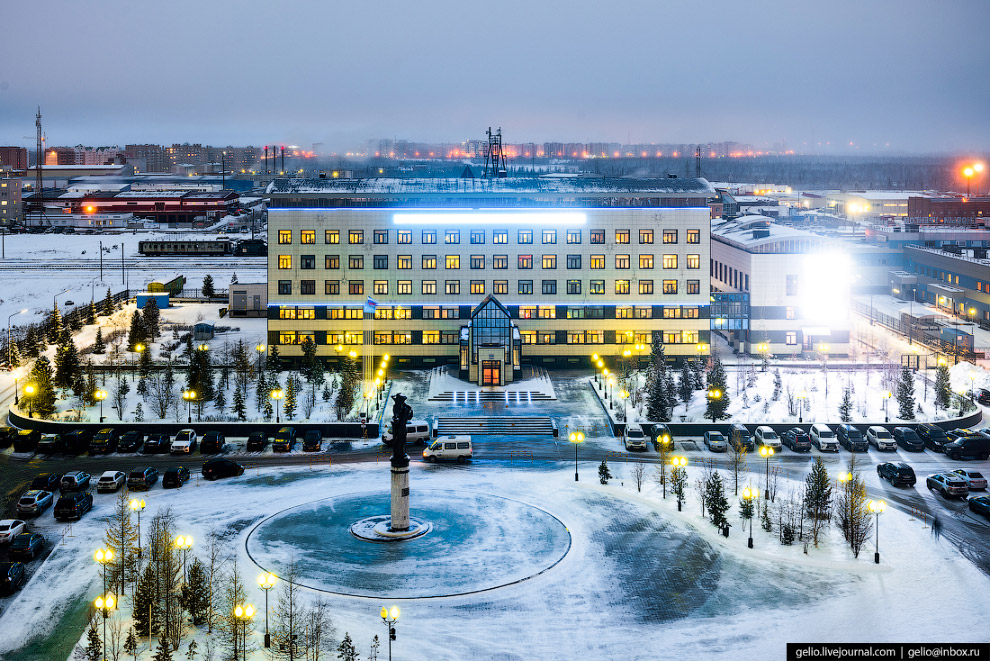 ОСНОВНЫЕ ВЫВОДЫПредложение в марте 2018 г. на вторичном рынке жилой недвижимости составило 962 квартиры;Наибольшее количество квартир предлагается в Южной части города (52,7% от общего объема предложения);Удельная цена предложения на вторичном рынке жилой недвижимости в марте 2018 г. составила 89 579 руб./кв. м.В г. Новый Уренгой преимущественно преобладают объекты в панельном исполнении.Анализ предложения на вторичном рынке г. Новый Уренгой за март 2018 г.В марте 2018 г. на вторичном рынке жилой недвижимости предложение составило 962 квартиры (за исключением квартир за чертой города и других типов: пансионатов, общежитий, коммунальных квартир, а также малоэтажного строительства).Трехкомнатные квартиры по-прежнему занимают наибольший объем предложения. Их доля составляет 37,6%. (более ⅓ общего предложения вторичного рынка в марте).  Практически одинаково востребованы двухкомнатные (30,0%) и однокомнатные (29,9%) квартиры. Наименее востребованными считаются многокомнатные квартиры, их предложение на вторичном рынке составило всего 2,4%.Рис. 1.1. Структура предложения по количеству комнатНаибольший объем предложения сосредоточен в Южной части Нового Уренгоя, на нее приходится 52,7% от общего объема предложения. В марте 2018 г. на Северную часть города приходится 47,3% предложения. Рис. 1.2. Структура предложения по районамАнализ ценовой ситуации на вторичном рынке г. Новый Уренгой за март 2018 г.Удельная цена предложения на вторичном рынке жилой недвижимости
г. Новый Уренгой в марте 2018 г. составила 89 579 руб./кв. м и снизилась по сравнению с предыдущим месяцем на 347 руб. По сравнению с аналогичным периодом прошлого года наблюдается повышение удельной цены на 1 663 руб.Рис. 2.1. Удельная цена предложенияИсходя из удельных цен предложения по количеству комнат, наибольшая удельная цена в марте 2018 г. сформировалась у 1-комнатных квартир (95 931 руб./кв. м). Самыми дешевыми же стали 3-комнатные квартиры, удельная цена их предложения составила 86 230 руб./кв. м.Рис. 2.2. Удельная цена предложения по количеству комнатНаибольшая удельная цена по-прежнему наблюдается в Северной части города. В марте 2018 года она составила 90 940 руб./кв. м, а в Южной части – 88 389 руб./кв. м.Рис. 2.3. Удельная цена предложения по районамПриложение 1. Числовая пространственно-параметрическая модель вторичного рынка г. Новый Уренгой за март 2018 г.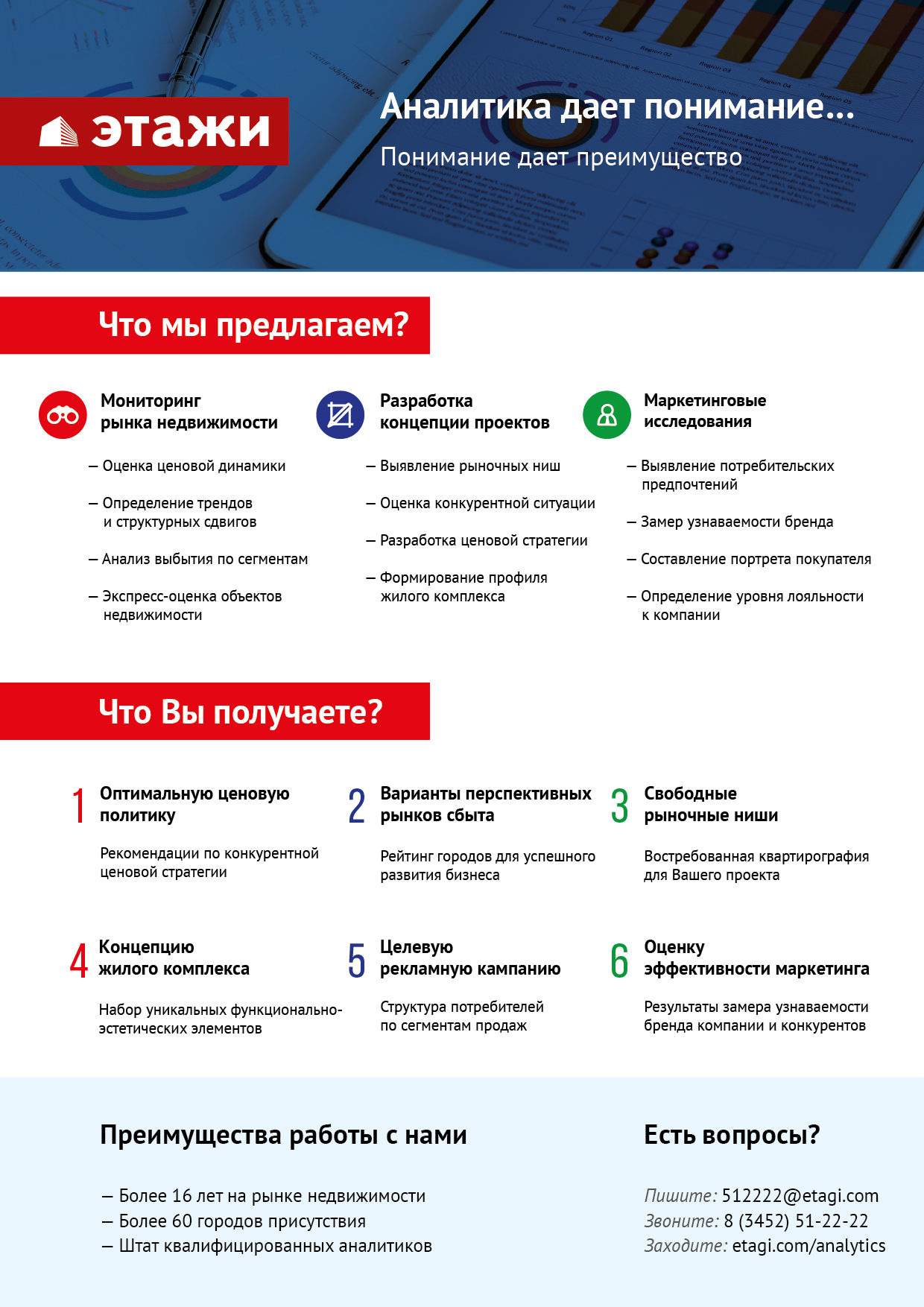 Номер столбцаПоказатель1Объем выборки, шт.2Средняя цена, тыс. руб.3СКО, тыс. руб.4Погрешность, тыс. руб.5Погрешность, %6Минимум, тыс. руб.7Максимум, тыс. руб.8Медиана, тыс. руб.9Средняя площадь, кв. м10СКО, кв. м11Погрешность, кв. м12Погрешность, %13Минимум, кв. м14Максимум, кв. м15Медиана, кв. м16Удельная цена, руб./кв. м17СКО, руб./кв. м18Погрешность, руб./кв. м19Погрешность, %20Минимум, руб./кв. м21Максимум, руб./кв. мКол-во комн.Тип домостроения123456789101112131415161718192021ВсеВсе962505299416250481048422,07178000025500000490000056,4116,671,081,9118,30175,0057,3089579130251120,1239360153846ВсеКирпичное68579941219750144825738,32320000013200000520000067,0822,205,428,0932,00137,1061,6086452150714460,5248706142857ВсеМонолитное68573132419885954858918,48290000012000000537500061,1918,924,627,5534,00112,5058,0093670153744770,5147184131250ВсеПанельное712492601115475431160752,36178000025500000480000055,8915,701,182,1118,30175,0057,1588140126431270,1439360153846ВсеБлочное114499622814195352670775,35250000011900000482500054,0914,562,745,0730,0095,0055,9592368120313060,33469041305711-комн.Все2883653264621383733582,0117800008100000355000038,086,760,802,0918,30102,0037,5095931114962200,23695651428571-комн.Монолитное2340839136415162735436,7032000005500000375000043,177,673,277,5834,0062,0039,0094611153744770,50855771027781-комн.Панельное2083519471440073611741,7417800005300000350000036,694,440,621,6818,3057,3037,0095936126431270,13695651242421-комн.Блочное3937294874711241528534,1028000004570000380000038,134,381,423,7330,0050,5038,0097814120313060,31718751305712-комн.Все28951167139562781126982,20250000010500000500000056,698,621,021,7941,0093,4056,0090250119791870,21469041416672-комн.Кирпичное3155048398858483234665,8840000008000000520000062,3310,243,746,0044,5082,0061,0088324150714460,51621951280702-комн.Монолитное31582580613158574804838,25290000010500000570000063,2911,454,186,6146,0092,6061,0092055153744770,52584681312502-комн.Панельное19049587378470771232322,4938000008800000480000054,967,241,051,9241,0093,4056,0090226126431270,14688411142862-комн.Блочное3750086498633692877905,7525000006950000500000055,376,352,123,8242,0070,1056,0090462120313060,34469041139343-комн.Все362589450313294751399452,37300000012000000560000068,3610,151,071,5655,00110,0066,5086230133891700,20471841538463-комн.Кирпичное176929412187808693904313,55320000012000000650000089,0110,965,486,1665,70103,0094,3077853150714460,57487061165053-комн.Монолитное295570003411507521342262,35300000012000000550000066,428,090,941,4255,00110,0066,0085815126431270,15476191538463-комн.Панельное38628421113437604418257,03410000011900000605000069,239,133,004,3457,0095,0067,0090774120313060,34679931264613-комн.Блочное962505299416250481048422,07178000025500000490000056,4116,671,081,9118,30175,0057,3089579130251120,1239360153846